ПРОЕКТ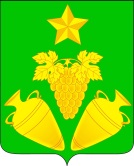 Администрация кеслеровского сельского поселения крымского районаПОСТАНОВЛЕНИЕот                                                                                                №   					хутор Павловский   О внесении изменений в постановление администрации Кеслеровского сельского поселения Крымского района от 29 июня 2020 года № 141 «Об утверждении Положения о составе, порядке и сроках внесения информации в муниципальную долговую книгу Кеслеровского сельского поселения Крымского района»В соответствии со статьями 100, 120 и 121 Бюджетного кодекса Российской Федерации, по результатам мониторинга правоприменения принятых администрацией поселения правовых актов, в целях актуализации регламентированного порядка ведения муниципальной долговой книги  Кеслеровского сельского поселения Крымского района, п о с т а н о в л я ю: 1. Внести изменения в постановление администрации Кеслеровского сельского поселения Крымского района от 29 июня 2020 года № 141 «Об утверждении Положения о составе, порядке и сроках внесения информации в муниципальную долговую книгу Кеслеровского сельского поселения Крымского района» дополнив раздел 2 приложения к постановлению  абзацем следующего содержания:«Обязательства, вытекающие из муниципальной гарантии, включаются в состав муниципального долга в сумме фактически имеющихся у принципала обязательств, обеспеченных муниципальной гарантией, но не более суммы муниципальной гарантии.»;2. Специалисту 1 категрии администрации Кеслеровского  сельского поселения Крымского района З.А. Гавриловой настоящее постановление обнародовать путём размещения на информационных стендах, расположенных на территории муниципального образования  и  разместить на официальном сайте администрации  Кеслеровского  сельского поселения Крымского района в информационно-телекоммуникационной сети Интернет.3. Постановление вступает в силу после  официального обнародования.Глава Кеслеровского сельского поселенияКрымского района                                                                                           Е.А. Шарганов           